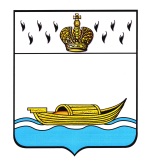 ДУМА ВЫШНЕВОЛОЦКОГО ГОРОДСКОГО ОКРУГАРЕШЕНИЕ от 19.10.2022                                   № 415О внесении изменений в положение об Управлении территориальной политики и социально-административного развитиясельских территорий администрации Вышневолоцкого городского округаВ соответствии с Федеральным законом от 06.10.2003 № 131-ФЗ «Об общих принципах организации местного самоуправления в Российской Федерации», Уставом Вышневолоцкого городского округа Тверской области, Дума Вышневолоцкого городского округа решила:1.Внести в положение «Об Управлении территориальной политики и социально-административного развития сельских территорий администрации Вышневолоцкого городского округа», утвержденное решением Думы Вышневолоцкого городского округа от 16.12.2019 № 90 (с изменениями от  29.01.2020   № 153,   27.05.2020 	№182) следующие изменения:- раздел 2 дополнить пунктом 2.10 следующего содержания:«2.10. Участие в организации в границах Вышневолоцкого городского округа на подведомственной территории нецентрализованного водоснабжения населения (колодцы) в пределах полномочий, установленных законодательством Российской Федерации»; - раздел 3 дополнить пунктом 3.20 следующего содержания: «3.20. Участвует в мероприятиях по организации нецентрализованного водоснабжения населения (колодцы) в границах Вышневолоцкого городского округа на подведомственной территории, в том числе путем заключения соответствующих муниципальных контрактов».2.Настоящее решение подлежит официальному опубликованию в газете «Вышневолоцкая правда» и размещению на официальном сайте муниципального образования Вышневолоцкий городской округ в информационно-телекоммуникационной сети «Интернет».3. Настоящее решение вступает в силу со дня его принятия.Глава Вышневолоцкого городского округа                                          Н.П. РощинаПредседатель ДумыВышневолоцкого городского округа                                                       Н.Н. Адров